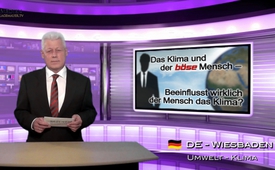 Het klimaat en de slechte mens – Beïnvloedt de mens echt het klimaat?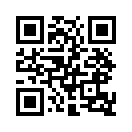 Wij zijn blij u te mogen begroeten op Klagemauer.tv. “Het klimaat en de slechte mens”, zo luidde op 14 januari 2015 de titel van een artikel in de Augsburger Allgemeinen Zeitung. 
Prof. Dr. Thomas Foken, gepensioneerd micro-meteoroloog, zegt in zijn these dat de mens  mee verantwoordelijkheid is voor de klimaatverandering.Goede avond, geachte toeschouwers,
Wij zijn blij u te mogen begroeten op Klagemauer.tv. “Het klimaat en de slechte mens”, zo luidde op 14 januari 2015 de titel van een artikel in de Augsburger Allgemeinen Zeitung. 
Prof. Dr. Thomas Foken, gepensioneerd micro-meteoroloog, zegt in zijn these dat de mens  mee verantwoordelijkheid is voor de klimaatverandering. Dit is ook bevestigd door de wereldklimaatraad IPCC. We onderzoeken in deze uitzending of dat ook werkelijk zo is. 
Omdat Dr. Foken zich baseert op uitspraken van de wereldklimaatraad , is het ten eerste belangrijk om te onderzoeken wie deze wereldklimaatraad is en hoe zij is samengesteld. Nigel Calder, Brits wetenschappelijk journalist, publicist en boekenschrijver, heeft de ontstaansgeschiedenis en ontwikkeling van het IPCC het meest accuraat nagegaan. Wij citeren hem:  “Het IPCC is een puur politieke werkgroep die regeringen overkoepelt. Het is geen wetenschappelijke werkgroep. Hij bestaat uit bureaucraten en wetenschappers, die allen hetzelfde lied zingen. De opdracht bij de oprichting van het IPCC in het jaar 1988 was:  bewijzen dat we naar een klimaatcatastrofe gaan en dat de mens schuld heeft aan een klimaatverandering. De resultaten over het klimaat zijn dus geprogrammeerd.” Volgens Nigel Calder gaat het het IPCC er dus niet om, neutraal wetenschappelijk te onderzoeken, zoals men eigenlijk zou verwachten van zo’n belangrijke commissie. Er zou veeleer door het IPCC worden gepropageerd dat er definitief een klimaatcatastrofe is en dat deze is veroorzaakt door de mens. 
Maar waarom gaat de wereldklimaatraad zo te werk? Feit is, dat de wetten en verplichtingen in samenhang met de voorspelde klimaatcatastrofe van ontzaglijk economisch belang zijn. Zonder het voortdurende propageren van de zijde van het IPCC in verbinding met de media zouden de vele wetten en belastingen niet kunnen worden uitgevaardigd, respectievelijk gevorderd. Daar precies ziet professor Kirstein, docent geografie aan de universiteit Leipzig, de volgende samenhang: hij houdt de klimaatpolitiek voor een angst - politiek. Voor hem heeft het debat over CO2 niets te maken met opwarming van de aarde, maar alleen met financiële beweegredenen. Volgens zijn verklaring is angst de motor van de campagne, zoals het tot op heden is. “Alleen door angst kan nieuwe politiek ontstaan”, aldus deze professor. 
Klagemauer.tv is nog tegenstemmen over de these van deze klimaatcatastrofe nagegaan. De volgende feiten daarover.

De petitie van Oregon in 1998 werd door ongeveer  31000 deskundigen ondertekend, waaronder 9000 wetenschappers met doctorstitel in de fysica van de atmosfeer. Volgens hen is er geen wetenschappelijk bewijs dat de mens het klimaat beïnvloedt.  

De oproep van Heidelberg in 1992 werd ondertekend door 264 wetenschappers, waaronder 52 Nobelprijswinnaars. Zij zien zich als tegenstem bij de these van het IPCC. Ondertussen heeft de oproep 4000 ondertekenaars, waarvan 72 Nobelprijswinnaars.

En wat zeggen neutrale wetenschappers nu over het aandeel van CO2 in de atmosfeer?

Het aandeel van CO2 in de gehele atmosfeer bedraagt slechts 0,038%. Hiervan produceert de mens slechts 4%. Dat betekent dat wereldwijd, het aandeel CO2 door de mens in de atmosfeer gebracht, slechts 0,00152% is. Dit uiterst geringe deel aan CO2 moet nu volgens de vertegenwoordigers van de klimaatcatastrofe opdraaien als oorzaak voor het zogenaamde broeikaseffect of opwarming van de aarde. 
De meest neutrale wetenschappers zien een klimaatverandering die niet gebaseerd is op het gehalte aan CO2, maar op de activiteit van de zon.

De temperatuurgrafiek van het IPCC over de afgelopen 1.000 jaar, waardoor bij zeer veel mensen doelgericht een slecht geweten werd veroorzaakt, is vervalst. Het is de zogenaamde Hockeystick-grafiek, die een dramatische en unieke temperatuurstijging beschrijft in de afgelopen 100 jaar. Deze pijlsnelle stijging van de temperatuur wordt vooral gebaseerd op de industrialisering en de daarmee verbonden verhoogde CO2-uitstoot. Deze moest bewijzen dat de mens veroorzaker is van de opwarming van de aarde. Daarentegen tonen vroegere, goed gedocumenteerde grafieken heel andere temperatuurverlopen over de afgelopen 1.000 jaar. Deze diagrammen registreren een warmtefase in de middeleeuwen en een koudeperiode in het begin van de nieuwe tijd .
Uit een grafiek van de Duitse weerdienst blijkt dat de gemiddelde temperaturen in Duitsland  de afgelopen 15 jaar - tot 2012 - licht zijn afgenomen en het aandeel van CO2  in de atmosfeer is lichtjes toegenomen. Dit weerspreekt de these, dat de temperatuur verhoogt door de stijging van CO2. 

Op 14 september 2014 bericht de Oostenrijkse Kronenzeitung: “Ijsgroei aan de polen verrast klimaatonderzoekers” en “Maakt de klimaatopwarming een pauze?” Daarin wordt zelfs vermeld, dat het de grootste uitbreiding van het ijs is rond het Antarctische continent in 35 jaar, wat een reuzenprobleem vormt voor de pinguïns, omdat ze open water nodig hebben om te kunnen jagen op hun prooi.

In het jaar 2009 onthulden hackers systematische leugens uit dialogen die plaatshadden in een IPCC- bijgebouw. Het gehackte materiaal, e-mails, kwamen een paar uur later op internet en onthulden hoogst  schokkende dingen, namelijk dat gegevens in grote getale werden veranderd, totdat ze in overeenstemming waren met het IPCC.

Verschillende hooggeplaatste wetenschappers  zoals de fycicus prof. Richard Tol,  klimaatonderzoeker Henrik Svensmark, en politiek wetenschapper Bjorn Lomborg werden uit hun lidmaatschap van de wereldklimaatraad IPCC gezet. Bij Bjorn Lomborg gebeurde dat nadat hij het boek schreef:” Nein zur Apokalypse”, waar hij een duidelijke 'neen' uitte bij de beweringen van het IPCC.

Medeoprichter en belangrijkste voorstander van het IPCC en de klimaatopwarming is de politicus Albert Arnold “Al” Gore. Onder Bill Clinton was hij van 1993 tot 2001 vicepresident van de VS. Al Gore profeteerde een stijging van de zeespiegel van 6 tot 7 meter binnen 5-10 jaar. In zijn film “Een lastige waarheid” toont hij hoe hele landen overstroomd zullen worden en daarna zouden er miljoenen klimaatvluchtelingen zijn. Daarin worden horrorbeelden getoond van overstroomde steden en continenten. Ondertussen verdient hij miljarden dollars dankzij de belastingen en betalingen, die moeten worden geleverd op grond van de zogenaamde klimaatcatastrofe. Het tijdschrift Depesche  stelde al in 2010 de ironisch moeilijke vraag : “Wie wordt de eerste CO2-miljardair van de wereld?” Wat in andere beroepstakken ondenkbaar is en als vooringenomenheid geldt, schijnt in politiek en economie geen probleem te vormen.

Geachte kijkers, het thema klimaatverandering is duidelijk complexer dan de wereldklimaatraad het de wereldbevolking voor ogen schildert.. Blijkbaar loont het zich ook de vraag na te gaan “Cui bono?” In het Nederlands: “Wie heeft er nut van?”

We bevelen u twee voordrachten aan ter aanvulling van het thema van de Anti-Censuur-Coalitie: de eerste:  “Klimatwandel – Gewissheit oder politische Machenschaft?”  door Dr. Helmut Böttiger, en de tweede: “Die Geburt der Klimalüge” door Hartmut Bachlmann. U vindt ze onder www.anti-zensur.info 

Neem aub tijd om deze voordrachten te beluisteren en ook de onwetende bevolking te informeren over de samenhangen. Zo dan wensen we u nog een goede avond.door Günter AschmerBronnen:www.krone.at/Wissen/Eiszuwachs_an_den_Polen_ueberrascht_Klimaforscher-Entgegen_Prognose-Story-419104
www.klimaskeptiker.info/manipulation.php
http://alles-schallundrauch.blogspot.com/2008/05/petition-von-31000-wissenschaftler.html#ixzz3LhiMUL8l
www.blauenarzisse.de/index.php/aktuelles/item/1184-climagate-hacker-ueberfuehren-ipcc-zweigstelle-der-systematischen-luege
www.sackstark.info/?p=16076
www.eike-klima-energie.eu/climategate-anzeige/der-klimawandel-in-deutschland-heisst-abkuehlung-seit-15-jahren-gibt-es-keine-steigenden-temperaturen-mehr
www.eike-klima-energie.eu/climategate-anzeige/wer-oder-was-ist-eigentlich-der-welt-klimarat-ipcc-und-was-tut-er/Dit zou u ook kunnen interesseren:#Klimaat - www.kla.tv/KlimaatKla.TV – Het andere nieuws ... vrij – onafhankelijk – ongecensureerd ...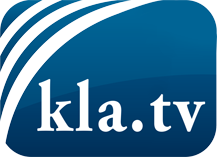 wat de media niet zouden moeten verzwijgen ...zelden gehoord van het volk, voor het volk ...nieuwsupdate elke 3 dagen vanaf 19:45 uur op www.kla.tv/nlHet is de moeite waard om het bij te houden!Gratis abonnement nieuwsbrief 2-wekelijks per E-Mail
verkrijgt u op: www.kla.tv/abo-nlKennisgeving:Tegenstemmen worden helaas steeds weer gecensureerd en onderdrukt. Zolang wij niet volgens de belangen en ideologieën van de kartelmedia journalistiek bedrijven, moeten wij er elk moment op bedacht zijn, dat er voorwendselen zullen worden gezocht om Kla.TV te blokkeren of te benadelen.Verbindt u daarom vandaag nog internetonafhankelijk met het netwerk!
Klickt u hier: www.kla.tv/vernetzung&lang=nlLicence:    Creative Commons-Licentie met naamgeving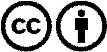 Verspreiding en herbewerking is met naamgeving gewenst! Het materiaal mag echter niet uit de context gehaald gepresenteerd worden.
Met openbaar geld (GEZ, ...) gefinancierde instituties is het gebruik hiervan zonder overleg verboden.Schendingen kunnen strafrechtelijk vervolgd worden.